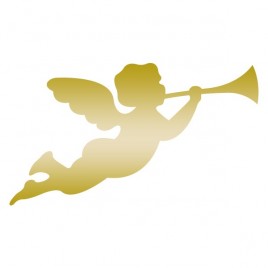 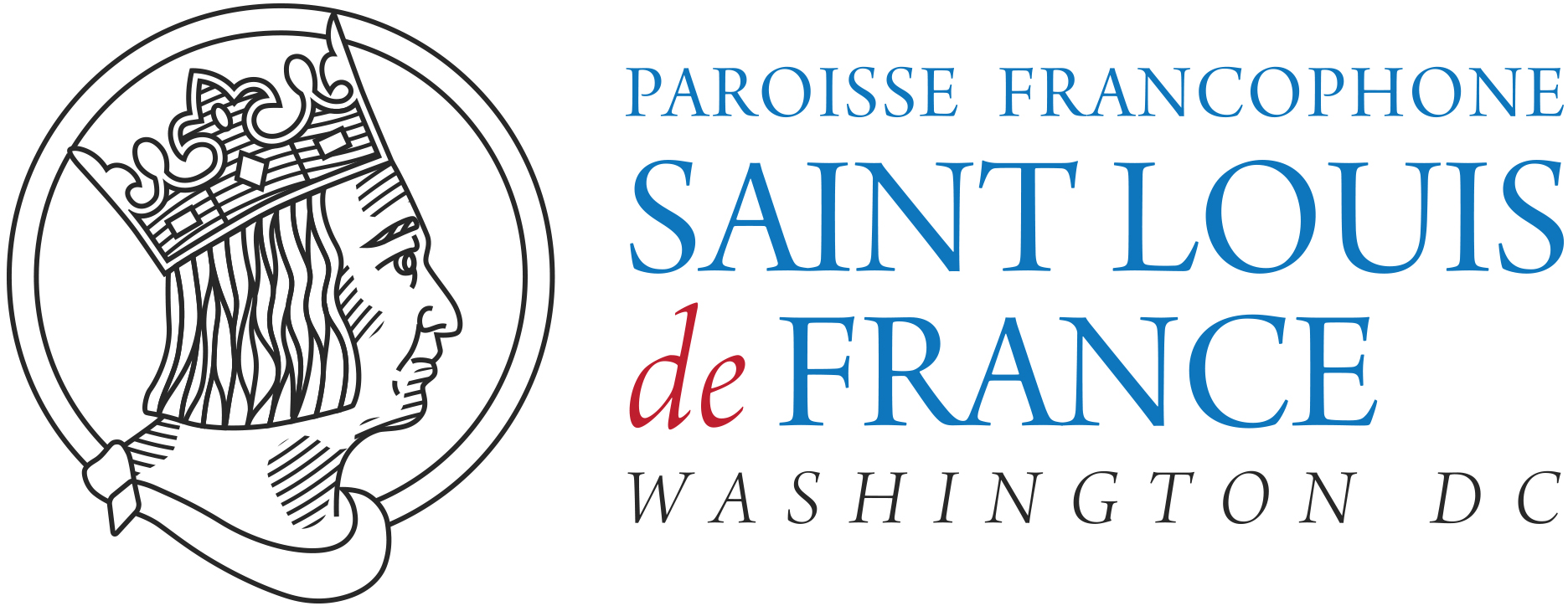 Messe de la Nuit de NoëlAnnonce de la Nativité     Procession des enfants : Conte de la Nativité par les enfantsOuverture de la célébrationPréparation PénitentielleKyrie :							      Messe de St PaulSeigneur envoyé par le Père pour guérir et sauver les hommes, prends pitié de nous !   - Kyrie eleison Kyrie eleison Kyrie eleison.O Christ venu dans le monde appeler tous les pécheurs, prends pitié de nous !  - Christe eleison, Christe eleison, Christe eleison.Seigneur Jésus élevé dans la gloire du Père où tu intercèdes pour nous, prends pitié de nous.  - Kyrie eleison Kyrie eleison Kyrie eleison.L’hymne Gloire à Dieu    				     Messe de St PaulD’abord hymne du matin, le Gloire à Dieu fut introduit à la messe à l’occasion de la liturgie de la Nativité. Ensuite, on l’étendit aux messes présidées par l’évêque, puis aux messes du dimanche et aux fêtes des martyrs. Enfin, au XIe siècle, les prêtres l’introduisaient à leurs propres messes quotidiennes. C’est une hymne de temps de Noël !Vous êtes invité à faire sonner vos cloches personnelles pendant tout le chant de l’hymne !Gloire à Dieu, au plus haut des cieux,Et paix sur la terre aux hommes qu’il aime !Nous te louons, nous te bénissons,nous t’adorons,Nous te glorifions, nous te rendons grâce,pour ton immense gloire,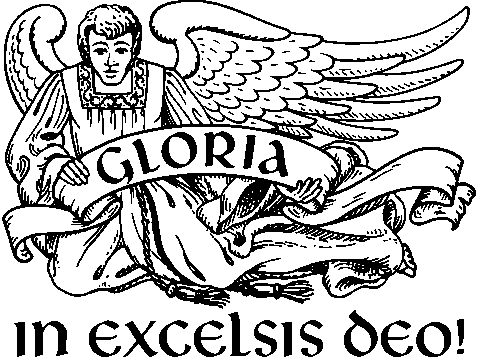 Seigneur Dieu, Roi du ciel,Dieu le Père tout-puissant !Seigneur, Fils unique, Jésus Christ,Seigneur Dieu, Agneau de Dieu, le Fils du Père !Toi qui enlèves le péché du monde, prends pitié de nous Toi qui enlèves le péché du monde, reçois notre prière ;Toi qui es assis à la droite du Père,prends pitié de nous !Car toi seul es saint,Toi seul es Seigneur,Toi seul es le Très-Haut, Jésus Christ, avec le Saint-EspritDans la gloire de Dieu le Père !   Amen !Liturgie de la ParoleLecture du livre du prophète Isaïe				Is 9, 1-6« Un enfant nous est né »Le peuple qui marchait dans les ténèbres a vu se lever une grande lumière ; et sur les habitants du pays de l’ombre, une lumière a resplendi. Tu as prodigué la joie, tu as fait grandir l’allégresse : ils se réjouissent devant toi, comme on se réjouit de la moisson, comme on exulte au partage du butin. Car le joug qui pesait sur lui, la barre qui meurtrissait son épaule, le bâton du tyran, tu les as brisés comme au jour de Madiane. Et les bottes qui frappaient le sol, et les manteaux couverts de sang, les voilà tous brûlés : le feu les a dévorés. Oui, un enfant nous est né, un fils nous a été donné ! Sur son épaule est le signe du pouvoir ; son nom est proclamé : « Conseiller-merveilleux, Dieu-Fort, Père-à-jamais, Prince-de-la-Paix. » Et le pouvoir s’étendra, et la paix sera sans fin pour le trône de David et pour son règne qu’il établira, qu’il affermira sur le droit et la justice dès maintenant et pour toujours. Il fera cela, l’amour jaloux du Seigneur de l’univers ! – Parole du Seigneur !Nous rendons grâce à Dieu !Psaume 			      Ps 95 (96), 1-2a, 2b-3, 11-12a, 12b-13a, 13bcChantez au Seigneur un chant nouveau,
chantez au Seigneur, terre entière,
chantez au Seigneur et bénissez son nom !De jour en jour, proclamez son salut,
racontez à tous les peuples sa gloire,
à toutes les nations ses merveilles !Joie au ciel ! Exulte la terre !
Les masses de la mer mugissent,
la campagne tout entière est en fête.Les arbres des forêts dansent de joie
devant la face du Seigneur, car il vient,
car il vient pour juger la terre.Il jugera le monde avec justice
et les peuples selon sa vérité !Lecture de la lettre de saint Paul Apôtre à Tite	             Tite 2, 11-14« La grâce de Dieu s’est manifestée pour tous les hommes »« Bien-aimé, la grâce de Dieu s’est manifestée pour le salut de tous les hommes. Elle nous apprend à renoncer à l’impiété et aux convoitises de ce monde, et à vivre dans le temps présent de manière raisonnable, avec justice et piété, attendant que se réalise la bienheureuse espérance : la manifestation de la gloire de notre grand Dieu et Sauveur, Jésus Christ. Car il s’est donné pour nous afin de nous racheter de toutes nos fautes, et de nous purifier pour faire de nous son peuple, un peuple ardent à faire le bien. Nous rendons grâce à DieuAlléluia. Alléluia. 					     Messe de St PaulJe vous annonce une grande joie : Aujourd’hui vous est né un Sauveur qui est le Christ, le Seigneur ! Alléluia. Évangile de Jésus Christ selon saint Luc		                Lc 2, 1-14« Aujourd’hui vous est né un Sauveur ! »« En ces jours-là, parut un édit de l’empereur Auguste, ordonnant de recenser toute la terre – ce premier recensement eut lieu lorsque Quirinius était gouverneur de Syrie.  Et tous allaient se faire recenser, chacun dans sa ville d’origine Joseph, lui aussi, monta de Galilée, depuis la ville de Nazareth, vers la Judée, jusqu’à la ville de David appelée Bethléem. Il était en effet de la maison et de la lignée de David. Il venait se faire recenser avec Marie, qui lui avait été accordée en mariage et qui était enceinte. Or, pendant qu’ils étaient là, le temps où elle devait enfanter fut accompli. Et elle mit au monde son fils premier-né ; elle l’emmaillota et le coucha dans une mangeoire, car il n’y avait pas de place pour eux dans la salle commune. Dans la même région, il y avait des bergers qui vivaient dehors et passaient la nuit dans les champs pour garder leurs troupeaux. L’ange du Seigneur se présenta devant eux, et la gloire du Seigneur les enveloppa de sa lumière. Ils furent saisis d’une grande crainte. Alors l’ange leur dit : « Ne craignez pas, car voici que je vous annonce une bonne nouvelle, qui sera une grande joie pour tout le peuple : Aujourd’hui, dans la ville de David, vous est né un Sauveur qui est le Christ, le Seigneur. Et voici le signe qui vous est donné : vous trouverez un nouveau-né emmailloté et couché dans une mangeoire. »Et soudain, il y eut avec l’ange une troupe céleste innombrable, qui louait Dieu en disant : « Gloire à Dieu au plus haut des cieux, et paix sur la terre aux hommes, qu’Il aime. » 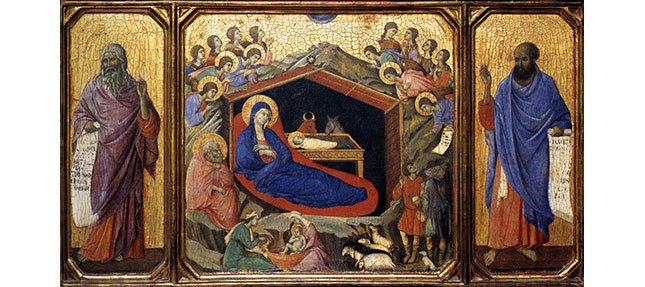 Homélie Action de grâce :   Ref./ Il est né, le divin enfant, Jouez hautbois, résonnez musettes ;Il est né, le divin enfant, Chantons tous son avènement !1 - Le Sauveur que le monde attend Pour tout homme est la vraie lumière.
      Le Sauveur que le monde attend Est clarté pour tous les vivants.2 - De la crèche au crucifiement, Dieu nous livre un profond mystère.
      De la crèche au crucifiement, Il nous aime inlassablement.Credo :Je crois en un seul Dieu, le Père tout puissant,créateur du ciel et de la terre, de l’univers visible et invisible,Je crois en un seul Seigneur, Jésus Christ,le Fils unique de Dieu, né du Père avant tous les siècles :Il est Dieu, né de Dieu,lumière, née de la lumière,vrai Dieu, né du vrai DieuEngendré non pas créé, de même nature que le Père ; et par lui tout a été fait.Pour nous les hommes, et pour notre salut,il descendit du ciel;Par l’Esprit Saint,(ici on s’agenouille, si possible) Il a pris chair de la Vierge Marie, et s’est fait homme. (Pause puis on se relève)Crucifié pour nous sous Ponce Pilate,Il souffrit sa passion et fut mis au tombeau.Il ressuscita le troisième jour,conformément aux Ecritures, et il monta au ciel;il est assis à la droite du Père.Il reviendra dans la gloire, pour juger les vivants et les mortset son règne n’aura pas de fin. Je crois en l’Esprit Saint, qui est Seigneur et qui donne la vie; il procède du Père et du Fils.Avec le Père et le Fils, il reçoit même adoration et même gloire;il a parlé par les prophètes.Je crois en l’Eglise, une, sainte, catholique et apostolique.Je reconnais un seul baptême pour le pardon des péchés.J’attends la résurrection des morts, et la vie du monde à venir ! AmenPrière universelle :         Ref./  Seigneur rassemble nous dans la paix de ton amour.Liturgie EucharistiqueOffertoire :Ref./ La voici, la nuit de Dieu, d'où le jour va naître comme un feu !Sanctus : 						Messe de St PaulSanctus, Sanctus, Sanctus, Dominus ! Dominus Deus Sabaoth ! (bis)
Pleni sunt caeli et terra gloria tua ! Hosanna in excelsis ! (bis)
Bénédictus qui venit in nomine Domini ! Hosanna in excelsis ! (bis)Anamnèse : 						     Messe de St PaulGloire à Toi qui était mort ! Gloire à Toi qui est vivant !Notre sauveur et notre Dieu, viens Seigneur Jésus !Doxologie, développée : Amen ! Amen ! Gloire et louange à notre Dieu ! (bis)Agnus : 						     Messe de St PaulAgnus Dei qui tolis peccata mundi, Miserere nobis, miserere nobis !Agnus Dei qui tolis peccata mundi, Miserere nobis, miserere nobis !Agnus Dei qui tolis peccata mundi, Dona nobis pacem  (bis) !Communion :Tous sont invités à accueillir l’Amour du Seigneur au cœur de leur vie. Le premier lieu de cet Accueil est le sacrement de la Réconciliation. S’approcher de la table eucharistique demande d’être en amitié avec le Seigneur. Si vous n’avez pas pu vous confesser récemment, ou que vous n’êtes pas catholique, venez, avancez, les bras croisés sur les épaules, vous faire bénir par un prêtre ou un laïc, Ministre Extraordinaire de l’Eucharistie. Le Seigneur vous aime ! venez le retrouver dans la confession ! Ref./ Tu es là présent, livré pour nous !          Toi le tout petit, le serviteur !          Toi, le Tout Puissant, humblement tu t'abaisses !          Tu fais ta demeure en nous Seigneur !1 - Le pain que nous mangeons, le vin que nous buvons,
      c'est ton corps et ton sang,
      Tu nous livres ta vie, tu nous ouvres ton cœur,
      tu fais ta demeure en nous Seigneur !2 – Par le don de ta vie, tu désires aujourd'hui,      Reposer en nos cœurs,       Brûlant de charité, assoiffé d'être aimé,      tu fais ta demeure en nous Seigneur !3 – Unis à ton amour, tu nous veux pour toujours,      Ostensoirs du Sauveur !      En notre humanité, tu rejoins l'égaré,      Tu fais ta demeure en nous SeigneurAction de Grâce :Ô Nuit ! Viens apporter à la terre
Le calme enchantement de ton mystère.
L'ombre qui t'escorte est si douce,
Si doux est le concert de tes voix chantant l'espérance,
Si grand est ton pouvoir transformant tout en rêve heureux.Ô Nuit ! Ô laisse encore à la terre Le calme enchantement de ton mystère.Ô nuit de Noël, nuit d’Amour
Tu viens nous apporter la plus douce des espérances, en sus notre Sauveur nous donnant sa lumière.Bénédiction solennelle en cette SolennitéDans son amour infini, Dieu a donné son Fils au monde pour en dissiper les ténèbres ; Par le mystère de la nativité du Christ, Il a fait resplendir cette nuit très sainte (ce jour béni) : Qu’il nous sauve de l’aveuglement du péché et qu’il ouvre vos yeux à sa lumière ! TOUS : - Amen !Il a voulu que les bergers reçoivent d’un ange l’annonce d’une grande joie pour tout le peuple, Qu’il mette en vos cœurs cette même joie et vous prenne comme messagers de sa Bonne Nouvelle : « Aujourd’hui, il vous est né un Sauveur !»TOUS : - Amen !Par l’incarnation de son Fils, il a scellé l’Alliance du ciel et de la terre : qu’il vous donne sa paix, qu’il vous tienne en sa bienveillance, qu’il vous unisse dès maintenant à l’Eglise du ciel ! TOUS : - Amen !Et que Dieu tout-puissant vous bénisse au Nom du Père, et du Fils et du Saint-Esprit. 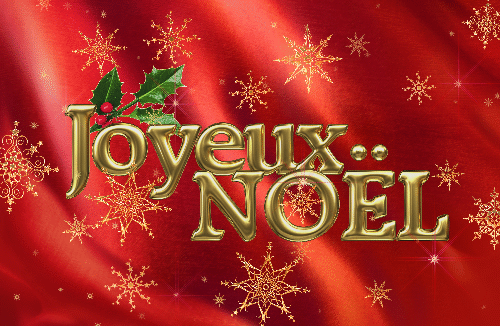 TOUS : Amen !!Envoi1 - Les anges dans nos campagnes
     Ont entonné l’hymne des cieux
     Et l’écho de nos montagnes
     Redit ce chant mélodieux :Gloria in excelsis Deo !
Gloria in excelsis Deo !2 - Il est né, le Roi céleste,
     Le seul Très-Haut, le seul Sauveur !
     En lui Dieu se manifeste
     Pour nous donner le vrai bonheur !3 - Il apporte à tout le monde
     La paix, ce bien si précieux !
     Que bientôt nos cœurs répondent,     Pour accueillir le don de Dieu !  *     *     *Pour recevoir les informations de la paroisse Saint Louis, inscrivez-vous à partir de janvier 2019 sur le site web de la paroisse : www.saintlouisdefrance.us Messe du Jour de NoëlMardi 25 décembre à 11h00 à la chapelle Saint-Louis - Maison Paroissiale (entrée par le Driveway à côté du 4125 Garrison Street, NW Washington DC 20016) suivie d’un vin d’honneur.Messes semaine de NoëlMercredi 26 décembre :	Messe à 11h30 à la chapelle Saint-Louis - MPVacances scolaires - Horaires des messes de semaine :Ni messe, ni adoration le mercredi 26, le vendredi 28 décembre. Pas de messes le mercredi 2 janvier et pas d’adoration ni de messe le vendredi 4 janvier.Messes de l’Epiphanie - Année CSamedi 5 janvier 2019 :	18h30	Messe à Saint Jane, suivie de la Galette des Rois au Basement !! Vous y êtes tous invités en amenant de quoi boire (bulles & soda)Dimanche 6 janvier 2019 :  10h30   Messe à la Chapelle St Louis - M P, suivie de la Galette des Rois !! Vous y êtes tous invités en amenant de quoi boire (bulles & soda) pour célébrer cette grande fête du Temps de Noël et le début de la nouvelle année 2019 !*   *   *Messes en semaine - Chapelle St Louis - Maison Paroissiale (MP)Les Mercredis :	Messe à 11h30Les Vendredis :	Adoration 17h00 & Messe à 18h00.                                Confessions possibles de 17h10 à 17h50Messes du DimancheLes Samedis soir : 18h30 messe à Saint Jane ; sur place, dès 17h45, le Père est disponible (confession / entretien) dans le petit salon, à gauche, à côté de l’ascenseur			9601 Old Georgetown Road, Bethesda, MDLes Dimanches matin : 10h30 messe à la Chapelle St Louis - M P sur place, dès 9h45, le Père est disponible (confession / entretien) par la chapelle, à côté de la salle à manger.______________________________________________________Communauté paroissiale Catholique francophone de Washington                       4125 Garrison St NW   Washington DC  20016-4224                                              Curé : Père Pierre  Henri   Tel : 202 537 0709 – Cell : 202 236 3264 cure@saintlouisdefrance.us   -  www.saintlouisdefrance.us Vienne la rosée sur la terreNaisse l'espérance en nos cœursBrille dans la nuit la lumièrebientôt va germer le SauveurAu désert un cri s'élèvePréparez les voies du Seigneur !Berger d'Israël tends l'oreilleDescends vite à notre secoursEt nos yeux verront tes merveillesNos voix chanteront ton amourFille de Sion tressaillele Seigneur déjà vient vers toi !1- Peuple fidèle, le Seigneur t'appelle: c'est fête sur terre, le Christ est né ! Viens à la crèche voir le Roi du monde,EN LUI VIENS RECONNAÎTRE (ter), TON DIEU TON SAUVEUR !2- Peuple, acclame, avec tous les anges, le Maître des hommes qui vient chez toi: Dieu quise donne à tous ceux qu'il aime !EN LUI VIENS RECONNAÎTRE (ter), TON DIEU TON SAUVEUR !1- Toute nuit revit dans le silence    le secret qui fit le premier jour.    Cette nuit nous chante la naissance    où Dieu met au monde son amour.2- Toute nuit pressent que la lumière     jaillira de l'aube qu'elle attend.    Cette nuit apprend que sa lumière    donnera le jour à tout vivant.3- Toute nuit apporte à nos misères    les bienfaits du calme reposant.Cette nuit tout nous vient d'une mère   qui nous fait le don de son enfant.4- Toute nuit accepte l'impuissance    pour que l'or scintille à son Levant.    Cette nuit Dieu cache sa puissance,    au trésor qu'il livre en cet enfant .